เอกสารประกอบการบรรยายในหัวข้อ“เอกสารประกอบการสอน/เอกสารคำสอน”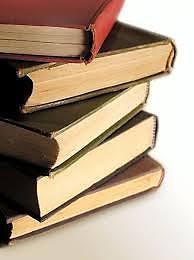 โดย    ผู้ช่วยศาสตราจารย์เฉิดฉิน  สุกปลั่งคณบดีคณะมนุษยศาสตร์และสังคมศาสตร์“เอกสารประกอบการสอน/เอกสารคำสอน”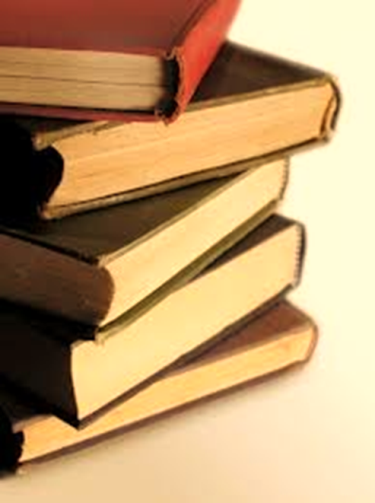 